Федеральный этап Всероссийского конкурса профессионального мастерства «Педагог-психолог России-2021»«Материалы заочного конкурсного испытания первого тура «Характеристика профессиональной деятельности»Характеристика профессиональной деятельностиБолдыревой Екатерины Вячеславовны, педагога-психолога МБУДО ЦРТДиЮ г.ВоронежЯ, Болдырева Екатерина Вячеславовна, работаю педагогом-психологом  в МБУДО Центре развития творчества детей и юношества г.Воронеж с 2010 года и по настоящее время. 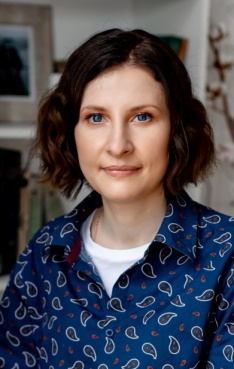 Мой профессиональный путь начался еще со школьной скамьи, когда я обучалась в профильных по психологии 10-11 классах в лицее №7 при Воронежском государственном педагогическом университете. Уже тогда я с особым интересом изучала психологические дисциплины 1-2 курсов университета, проводила исследования совместно со школьным психологом и принимала участие в научно-исследовательских конференциях  ВГПУ наравне со студентами и даже занимала призовые места (II место). В тот момент у меня не возникло сомнений о своем профессиональном выборе.I. Сведения о профессиональном и дополнительном профессиональном образовании:В 2011 году я стала дипломированным педагогом-психологом с высшим образованием: ФГБОУ ВПО «Воронежский государственный педагогический университет» Диплом КБ №29662 от 17 июня 2011г. Присуждена квалификация «Педагог-психолог» по специальности «Педагогика и психология».В период профессионального пути дополнительно я обучилась по  30 программам – это 1764 часов повышения моей компетентности, что несомненно помогает в оказании качественной психологической помощи согласно профессионального стандарта «Педагог-психолог (психолог в сфере образования)». В данной характеристике перечисляю те курсы, которые наиболее мною востребованы, а более подробная информация о моем дополнительном профессиональном образовании представлена на персональной странице Федерации психологов образования России https://rospsy.ru/node/798 По трудовой функции «Психологическое консультирование субъектов образовательного процесса» (А/03.7)  прошла обучение и стажировку по программам «Индивидуальное психологическое консультирование» (96ч.), «Гештальттерапия. Гештальтконсультирование» (250 ч.); В работе  с детьми, родителями и педагогами по трудовым функциям А/04.7, А/05.7, А/06.7, А/07.7 прошла обучение по программам:  «Аппаратно-программные комплексы на основе технологии функционального биоуправления с биологической обратной связью (БОС)» (40 ак.ч.); «Психолого-педагогическая составляющая здоровьесберегающих технологий» (72 ч.); «Эмоционально   незрелые родители и их дети: практика оказания психологической помощи» (16 ак.ч.), «Дети. Семья. Школа и гуманная педагогика» (16 ак.ч.), «Привязанность и ее влияние на здоровье и развитие ребенка» (8 ак.ч.); «Профилактика суицидального риска у детей и подростков» (16 часов);  «Методика проведения тренингов «Родители и дети – жизнь в согласии» и «Семь шагов к гармонии и счастью» (24 ч.), «Эмоциональное выгорание педагогов. Профилактика и способы преодоления» (36 ч.); «Тренинг тренеров. Интенсив» (50 часов).Особый интерес проявляю к методам и техникам Арт-терапии-прошла 180 часовое обучение в НОУ ДПО ИПП «Иматон»: основы арт-терапии (24ч.), песочной терапии (24 ч.), куклотерапии (24ч.,), сказкотерапии (32ч.,), правополушарного рисования (20ч.), песочной терапии в модели В.Оклендер (16ч.), авторской методике арт-терапевтической работы с психосоматическими расстройствами у детей и взрослых (16 ч.), методике проведения тренинга для женщин «Терапевтическое рукоделие (24 ч.). В настоящий момент прохожу обучение по курсу «Детская и семейная арт-терапия» в Международной Школе Арт-терапии и по курсу «Преподаватель правополушарного рисования» в Школе Креатива М.Манькова, являюсь ассоциированным членом Российской Арт-терапевтической ассоциации.«Психологическая коррекция поведения и развития детей с ОВЗ, испытывающих трудности в освоении программ» (В/04.7), Психологическая профилактика (В/02.7) -обучилась по программам: «Проектирование адаптированных дополнительных общеобразовательных программ» (72 часа),«Психолого-педагогическая коррекция детского аутизма» (72 часа), «Тренинг эффективного взаимодействия с детьми, имеющими нарушения личностного развития» (72 часа)II. Сведения о МБУДО ЦРТДиЮ  и  об особенностях субъектов образовательных отношений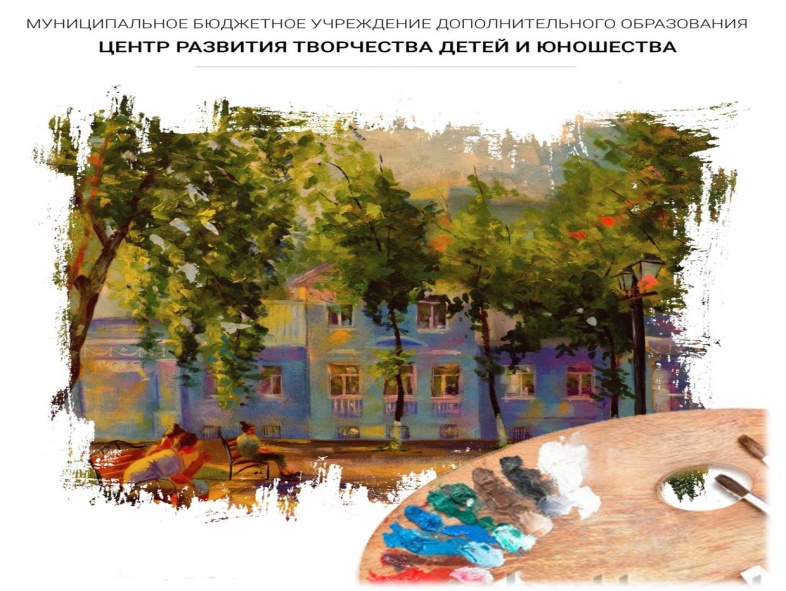 МБУДО Центру развития творчества детей и юношества г.Воронеж исполнилось 50 лет.  Именно столько лет педагогический коллектив Центра помогает детям от 5 до 18 лет раскрыть и развить творческий потенциал, познавать мир в радость! В Центре творчества работают 122 педагога д.о., обучается 3746 обучающихся в 328 группах по 6 направлениям творческой деятельности в 5 отделах и 9 помещениях Центра. В рамках сетевого взаимодействия ЦРТДиЮ сотрудничает с 14 школами Ленинского района, ДОУ, КУВО «Детский Дом г.Воронеж», где регулярно сотрудниками ЦРТДиЮ проводятся различные досуговые и психологические мероприятия. Важную часть работы по психолого-педагогическому сопровождению всех субъектов образовательного процесса (обучающиеся, родители, педагоги, администрация) осуществляет социально-психологическая служба, которая функционирует  уже более 25 лет. В команде СПС работает 8 педагогов-психологов. Субъектами в моей профессиональной деятельности являются:-121 обучающихся дошкольного возраста (5-7 лет) в рамках сетевого взаимодействия ЦРТДиЮ с МБДОУ «ДСОВ №190»;-49 одаренных обучающихся и с признаками одаренности (обучаются в ЦРТДиЮ по ИОМ);-108 обучающихся, находящихся в трудной жизненной ситуации (в рамках сетевого взаимодействия ЦРТДиЮ с МБОУ СОШ №34, 14, 63, 45, КУВО «Детский Дом г.Воронеж»); -обучающиеся ЦРТДиЮ – реализация сквозной псих.-пед.программы по развитию творческой активности обучающихся «Инсайт», индивидуальные развивающие занятия по запросу родителей; -психолого-педагогическое сопровождение родителей, в том числе родителей детей с ОВЗ и с инвалидностью;-психолого-педагогическое сопровождение 122 педагогов д.о., зав.отделов и методистов, педагогов-организаторов;- организация и координация работы 7 психологов социально-психологической службы (дополнительно выполняю работу руководителем социально-психологической службы).III. Сведения о цели, задачах и основных направлениях профессиональной деятельности в соответствии с профессиональным стандартом «Педагог-психолог (психолог в сфере образования)»Целью моей профессиональной деятельности является психолого-педагогическое сопровождение субъектов образовательного процесса в системе дополнительного образования; обеспечение полноценного психического и личностного развития детей и молодежи (от 5 до 18 лет) в соответствии с их индивидуальными возможностями и особенностями.Задачи:-создание условий для реализации психологических возрастных и индивидуально-личностных возможностей обучающихся;- отслеживание результатов воспитания и динамики развития обучающихся путем проведения психолого-педагогического мониторинга и психологической диагностики с последующим составлением заключений и рекомендаций по развитию, обучению и воспитанию детей;-выявление и оказание комплексной психолого-педагогической помощи обучающимся, испытывающим трудности в обучении и развитии;-психолого-педагогическое сопровождение обучающихся с особыми образовательным потребностями: детей с ОВЗ и инвалидностью, детей находящихся в трудной жизненной ситуации, выявление и псих.-пед.сопровождение одаренных детей;-профилактика и преодоление проблем в личностном развитии обучающихся; профилактика правонарушений, употребления ПАВ;-развитие психолого-педагогической компетенции (психологической культуры) обучающихся, родителей, педагогов, коллег и администрации образовательного учреждения;-распространение собственного опыта.В соответствии с трудовыми функциями профстандарта  оказываю психолого-педагогическое сопровождение субъектам образовательного процесса ЦРТДиЮ по следующим направлениям:по обобщенной трудовой функции –А и частично В:1.Психолого-педагогическое и методическое сопровождение реализации основных и дополнительных образовательных программ (А/01.7)2.Психологическая экспертиза (оценка) комфортности и безопасности образовательной среды образовательной организации (А/02.7)3.Психологическое консультирование субъектов образовательного процесса (дети, родители, педагоги, администрации, психологи – трудовая функция А/03.7, В/03.7)4.Коррекционно-развивающая работа с обучающимися (А/04.7)5.Психологическая диагностика детей и обучающихся (А/05.7, проведение псих.-пед. мониторинга, индивидуальной и групповой диагностики)6.Психологическое просвещение субъектов образовательного процесса (дети, родители, педагоги, психологи, - трудовая функция – А/06.7, В/01.7)7.Психологическая профилактика - А/07.7, В/02.7IV. Перечень применяемых психолого-педагогических технологий, методик, программ в соответствии с задачами профессиональной деятельности педагога-психологаВ психолого-педагогическом сопровождении субъектов образовательного процесса я считаю эффективными: -методы активного социально-психологического обучения (тренинговые и интерактивные методы: диалоговые (дискуссия, тематическая беседа, мозговой штурм), игровые (психогимнастические игры, разминки, целевые игры, ролевые игры, упражнения), обучающие (кейсы, мини-лекции, анализ видео материала), методы анализа опыта (групповой анализ ситуации, рефлексия, метафорические методы); - методы и техники арт-терапии по направлениям: правополушарное рисование, изотерапия,  сказкотерапия, песочная терапия, куклотерапия, эбру-рисование, фототерапия, коллаж (ресурсная арт-терапия), терапевтическое рукоделие, музыкотерапия);Также использую ТРИЗ-технологии, проектную деятельность и др.Диагностический инструментарий (исследования проводятся с согласия законных представителей обучающихся, субъектов образовательного процесса – согласно труд.функции А/05.7):Для обучающихся дошкольного возраста:Методика исследования самооценки Г.Щур «Лесенка»Анкетирование родителей для выявления интересов и личностных особенностей ребенка,  метод субъективного шкалирования (коммуникативные умения, эмоциональное состояние, поведение детей), метод «Наблюдение»;Методика исследования коммуникативных умений, самоконтроля и графомоторных навыков «Рукавички» (Г.А.Цукерман);Диагностический комплекс «Цветик-Семицветик» под редакцией  Н.Ю.Куражевой для детей 4-5, 5-6, 6-7 лет;Для исследования творческих способностей -субтест Е.Торренса «Круги»Тест на выявление детских страхов А.И.Захарова и М.Панфиловой «Страхи в домиках», тест тревожности (Р.Тэммл, М.Дорки, В.Амен), проективные методы («Рисунок семьи», «Несуществующее животное») и др. в зависимости от целей исследования. Дополнительная диагностика по запросу родителей.Для детей младшего школьного возраста:Методика исследования самооценки Т.Дембо-С.Рубинштейн в модификации А.М.ПрихожанСубтест Е.Торренса «Пары линий»Метод «Социометрия» Дж.МореноТест «Дерево» (Д.Лампен, тест в адаптации Л.П.Пономаренко)Методики в зависимости от целей проводимого псих.-пед.мониторингаДля индивидуальной работы по запросу родителей, дополнительной диагностики: «10 слов» Лурия, Тест Тулуз-Пьерона «Корректурная проба», Красно-черные таблицы Горбова, методика многофактороного исследования личности -детский тест Кеттела 12PF, детский вариант шкалы явной тревожности (CMAS),     проективные методы исследования («Рисунок семьи», «Несуществующее животное», «Школа зверей») и дрДля подростковМетодика исследования самооценки Т.Дембо-С.Рубинштейн в модификации А.М.ПрихожанМетод «Социометрия» Дж.МореноСубтест Е.Торренса «Пары линий»Методики в зависимости от целей проводимого мониторингаДополнительные методы исследования: Шкала личностной тревожности А.М.Прихожан, «Я-концепция» (А.М.Прихожан), тест «Коммуникативные и организаторские способности» (КОС), тест эмоционального интеллекта EQ (Холл), опросник Басса-Дарки, многофакторный тест Кеттела, ПДО, проективные методы исследования-индивидуально по необходимости («Рисунок семьи», «Человек под дождем», «Несуществующее животное», «Рисунок человека»), исследование познавательной сферы: ШТУР, тест Тулуз-Пьерона «Корректурная проба», «10 слов» Лурия  и другие в соответствии с целями исследования.Для родителейТест-опросник родительского отношения А.Я.Варга, В.В.Столин (Методика ОРО);Методика «Родительское выгорание» (модификация опросника Н.Е.Водопьяновой, Е.С.Старченковой)Проективные методы исследования: «Рисунок семьи», «Мой ребенок в образе растения», и др. в зависимости от цели исследованияДля педагоговметодика диагностики профессионального выгорания (MBI) (Маслач К., Джексон С.; адаптация Н.Е. Водопьяновой)  «Диагностика эмоционального выгорания личности» (В.В. Бойко) Помимо традиционных методов психологической диагностики  в работе применяю аппаратно-программный комплекс на основе технологии функционального биоуправления с биологической обратной связью «Комфорт» (научно-производственная фирма «Амалтея»).V.Перечень разработанных локальных актов, методических документов, медиапродуктов, программ, проектов Разработанные мною локальные акты «Положение о социально-психологической службе», «Положение о психолого-педагогическом мониторинге» представлены на сайте ЦРТДиЮ по ссылке: http://na-pushkinskoj.vrn.ru/?page_id=9888Статьи: 1. Болдырева Е.В., Фалькович Т.А., Высоцкая Н.В. «Система психолого-педагогической поддержки и включения в дополнительное образование детей, находящихся в трудной жизненной ситуации»; 2.  Болдырева Е.В. ««Наше позитивное лето» - онлайн-марафон для подростков»  (Самореализация детей, находящихся в трудной жизненной ситуации, в сфере дополнительного образования: модели, оценка эффективности, опыт реализации. Методическое пособие/ Коллектив авторов под общей редакцией И.Н.Поповой –М., ФГБОУ ВО «Российская академия народного хозяйства и государственной службы при Президенте Российской Федерации», СПб, ООО «Свое издательство», 2020)3.Т.А.Фалькович, Е.В.Болдырева «Исследование толерантного отношения к людям у подростков и юношей МОУ ДОД ЦРТДиЮ» // Решение национальных и межэтнических проблем в воспитательной работе образовательных учреждений: материалы всероссийской научно-практической конференции. 16 декабря 2011г., г.Воронеж / ред.кол.: М.А.Моргунова [и др.]; под общ.ред. А.В.Енина. – Воронеж: Воронежский госпедуниверситет, 2012 – с.335-3384. Е.В.Болдырева «Психолого-педагогическое сопровождение обучающихся с признаками одаренности и одаренных детей в учреждении дополнительного образования» // «Система дополнительного образования Воронежской области: развитие детской одаренности в пространстве современного образования: сборник материалов областной научно-практической конференции. – Липецк: ООО «Принт Л», 2016. – с.14-195.Болдырева Е.В. «Детские ссоры. Рекомендации детям и их родителям» /Е.В.Болдырева // «Воронежский курьер», №79 -10 октября 2014г.В соавторстве издано методическое пособие: Т.А.Фалькович, Е.В.Болдырева, Д.А. Попова «Методическое пособие по проведению психолого-педагогического мониторинга», г.Воронеж МБУДО ЦРТДиЮ. – 63 с., 2012г.В соавторстве изданы 2 книги: 1. Фалькович Т.А.,  Болдырева Е.В. «Организация и проведение мероприятий, направленных на укрепление гражданского единства и гармонизацию межнациональных отношений». Сборник методических рекомендаций для общеобразовательных организаций Воронежской области. – Воронеж, 2014. – 109 с.+приложения2. Худякова Т.Л. Психологическая служба в системе образования: учебное пособие для студентов бакалавриата, обучающихся по направлению 44.03.02 «Психолого-педагогическое образование» / Т.Л. Худякова, Е.В. Болдырева, А.Н.Севрюкова. – Воронеж: Воронежский государственный педагогический университет, 2019. – 108 с.Публикации в СМИ: Интервью к статье «Стратегия твоего успеха. Психолого-педагогическое сопровождение детей, находящихся в трудной жизненной ситуации» (газета «Коммуна», №30 (26978), 21.04.2020, г.Воронеж);интервью к статье «Гляжусь в тебя, как в зеркало… К борьбе с трудностями переходного возраста привлекут инновации» (в газете «Галерея Чижова», №29 (541), 22-28 июля 2015г.);Интервью  «Выслушать и помочь – это мой принцип» (в газете ЦРТДиЮ «Новое поколение», №7 (4), декабрь 2011г.);Медиапродукты:Размещение информации и обновление раздела «Социально-психологическая служба» на сайте МБУДО ЦРТДиЮ http://na-pushkinskoj.vrn.ru/Профессиональный блог в instagram: boldyreva_psyРазработаны и реализованы онлайн-марафоны для родителей «Осенняя Неделя Заботы о Себе» (7 тем. дней), «В преддверии зимы» (10 тем. дней) – авторские видеозаписи для родителей, тематические публикацииВидеоролик  для педагогов и психологов «Арт-техники в психологическом сопровождении детей, оставшихся без попечения родителей»Онлайн-квест по развитию творческой и познавательной активности обучающихся «Кругосветный Дед Мороз»Для детей, находящихся в трудной жизненной ситуации мною разработаны и реализованы онлайн-мероприятия:Проектная деятельность «Формула успеха» для создания онлайн-профориентационной среды для обучающихся, находящихся в трудной жизненной ситуации; Онлайн-марафоны «Наше Позитивное Лето» (7 тем.дней), «Ресурсы в помощь» (7 тем.дней) – тематические публикации и творческие задания в соответствии с каждым тематическим днемРазработанные и реализованные мною программы:Программа по формированию толерантного отношения к людям у обучающихся «СЧАСТЛИВЫ ВМЕСТЕ» (2011-2013гг.). Программа рассмотрена на педагогическом совете и утверждена приказом директором.Создание благоприятных условий для развития психологической готовности и социальной адаптации обучающихся по авторской дополнительной общеразвивающей программе «ЛУЧИКИ ОБЩЕНИЯ» (216 часов, 3 года обучения, для детей 4-7 лет). Программа рассмотрена на педагогическом совете и утверждена приказом директором. Апробирована в 2012-2016 гг. с обучающимися 2-х групп объединения «Психолого-педагогический клуб «Лучики общения» в МБУДО ЦРТДиЮ.Адаптированная комплексная образовательная программа «ОТКРЫТЫЙ МИР», реализовывается педагогами д.о. и психологами СПС,  с 2015г. по настоящее время. В рамках программы оказываю психологическое сопровождение родителей  детей с ОВЗ и детей-инвалидов (консультации, мероприятия в рамках Психологического клуба для родителей). Программа рассмотрена на педагогическом совете и утверждена приказом директором.Развитие творческой активности детей дошкольного возраста по авторской ДООП  «СТРАНА ВООБРАЗИЛИЯ» (144 часов, 2 года обучения, для детей 5-7 лет) Программа рассмотрена на педагогическом совете и утверждена приказом директором. Апробирована в 2019-2021 гг. на базе МБУДОУ «ДСОВ 190» в рамках сетевого взаимодействия с МБУДО ЦРТДиЮ.Сквозная психолого-педагогическая программа по развитию творческой активности обучающихся и психолого-педагогического сопровождения одаренных детей и с признаками одаренности «ИНСАЙТ» (с 2015г., псих.сопровождение одаренных обучающихся ведется мною с 2012г.) Программа рассмотрена на педагогическом совете и утверждена приказом директором.Программа по профилактике эмоционального выгорания педагогов дополнительного образования (с 2020г.) Программа рассмотрена на педагогическом совете и утверждена директором.VI. Обобщенные итоги профессиональной деятельности за последние 3 года, отражающие результативность и эффективность психолого-педагогического сопровождения образовательного процесса Итогами моей профессиональной деятельности за последние три года является выполнение поставленных задач согласно перспективного плана социально-психологической службы ЦРТДиЮ, психолого-педагогическое сопровождение субъектов образовательного процесса  с учетом трудовых функций профессионального стандарта «Педагог-психолог (психолог в сфере образования).  В данном разделе хочу обратить внимание на отличительную особенность в моей работе:  особое внимание я уделяю выявлению и сопровождению одаренных детей, развитию творческой активности обучающихся от 5 до 16 лет; психолого-педагогическому сопровождению детей, находящихся в трудной жизненной ситуации; оказанию психологической поддержки и психологического сопровождения родителей обучающихся (в том числе родителям детей с ОВЗ и с инвалидностью); профилактике эмоционального выгорания у педагогического коллектива. Для перечисленных мною категорий были предприняты усилия для организации и реализации комплексного психологического сопровождения и реализации эффективных современных практик. Кратко представляю полученные мною результаты:  Результативность и эффективность реализации психолого-педагогической программы «Инсайт»: 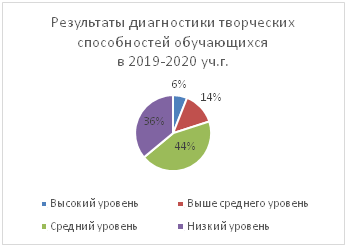 -в исследовании творческих способностей в 2019-2020 уч.г. приняли участие 253 обучающихся. Как видим, по результатам диагностики у 36% (90) обучающихся выявлен низкий уровень творческих способностей – это указывает на актуальность реализации мероприятий по программе «Инсайт».-Для развития творческой активности и профилактики психологических барьеров в творческом самовыражении обучающихся в МБУДО ЦРТДиЮ мною разработана и реализована «Неделя Креатива» (творческие акции, групповые развивающие занятия, конкурсные задания, интерактивные лектории для родителей и мн.др.): за 2 года (2019/20/21) было проведено  92 мероприятий - 1534 участников (1275 обучающихся, 231 родителей, 28 педагогов д.о). Был разработан и реализован онлайн-квест для обучающихся «Кругосветный Дед Мороз» и творческий конкурс «Креативная подготовка к Новому году» - размещено 17 публикаций для 994 участников (734 обучающихся, 215 родителей, 45 педагогов). По итогам «Недели Креатива», онлайн-квеста и конкурса награждены 18 обучающихся. Важно заметить, что подобные мероприятия способствовали не только развитию творческой, но и познавательной активности, были созданы благоприятные условия для творческой самореализации оффлайн и онлайн.-Для развития творческой активности обучающихся мною была разработана и реализована ДООП «Страна Вообразилия» в МБДОУ  «ДСОВ №190» с дошкольниками 5-6 лет. В течение 2-х лет (2019/20/21гг.)  мною еженедельно (12 часов в неделю) с 121 дошкольниками проводились групповые развивающие занятия, творческие мастерские, творческие игры-путешествия.  Продолжительность программы-2 года, объем для 1 группы-144 часов. В рамках программы успешно выполняются трудовые функции А/04.7, А/05.7, А/07.7, с родителями – А/06.7 По итогам реализации программы, помимо детской радости от игр, сказочной атмосферы и творчества во время занятий,  за первое полугодие 2020/21 уч.года -9 обучающихся стали победителями во Всероссийских творческих конкурсах, в рамках проектной деятельности совместно с обучающимися изготовлена развивающая  книжка-малышка «Снежная история».-С целью выявления у обучающихся признаков одаренности и одаренных обучающихся ежегодно проводится психологический и педагогический мониторинг, сопоставляются полученные  данные с результативностью обучающихся. В результате за 2019-2020 уч.г. были выявлены и подтверждены 16 обучающихся с признаками одаренности, в настоящий момент по ИОМ обучаются 49 одаренных обучающихся (в 2019-2020 уч.г.-33 одаренных подростков, занимающихся по ИОМ, в 2020-2021 уч.г.-49 одаренных подростков, занимающихся по ИОМ)С целью психолого-педагогического сопровождения одаренных обучающихся,  создания благоприятных условий для преодоления психологических трудностей и личностного развития одаренных детей мною были проведены 18 групповых занятий с элементами тренинга, в которых приняли участие 127 обучающихся с признаками одаренностью (А/04.7, А/07.7). Темами занятий являлись «Движение к успеху», «Эффективное управление своим временем», «Публичные выступления. Как справиться с волнением?», «Личная Победа», «Творчество как стиль жизни». Результатом реализации психолого-педагогической программы «Инсайт» можно считать увеличение выявленных обучающихся с признаками одаренности, а также их успешное участие и победы в конкурсах.Моя результативность  в сопровождении одаренных детей подтверждается  и тем, что я стала Победителем во Всероссийской профессиональной олимпиаде «Развитие детской одаренности в системе дополнительного образования» в рамках научно-практической конференции «Профессиональная компетенция педагогов д.о. в сфере работы с одаренными и талантливыми детьми» (г.Киров, 2019г.), свой опыт я представила в выступлении «Психологическое сопровождение детей с признаками одаренности» на городском семинаре «Национальный проект «Образование» в системе работы Центра: теория и практика» (апрель 2021г.).Согласно обобщенной трудовой функции «В» профстандарта  мною была разработана адаптированная комплексная образовательная программа «Открытый Мир» (в рамках данной программы работают педагоги д.о. и психологи с детьми с ОВЗ и детьми с инвалидностью, разработаны и реализовываются АДООП). Моей результативностью в рамках реализации АКОП «Открытый Мир» стало организация и реализация работы психологического клуба для родителей детей с ОВЗ и инвалидностью – оказание психолого-педагогической поддержки и помощи родителям. За последние 3 года мною было проведено 60 мероприятий (участие 453 родителей. Были проведены авторские тренинговые программы: «Ценность времени. Успевай Главное» (18 часов),  «Счастливая Мама-Счастливая Семья» (16 часов), «Новогодняя перезагрузка» (3 часа). Высокую эффективность реализации перечисленных мероприятий в психологическом сопровождении родителей детей с ОВЗ и с инвалидностью, а также реализация АКОП «Открытый Мир» подтверждает положительная экспертная оценка в результате проведенного мониторинга по вопросу реализации ДО для детей с ОВЗ и инвалидностью в нашем городе экспертами из г.Москвы (сентябрь 2020г.). Опыт работы с родителями детей с ОВЗ и инвалидностью мною был представлен в выступлении на всероссийском вебинаре «Лучшие региональные практики дополнительного образования детей с ограниченными возможностями здоровья» (декабрь 2020г.), областном мастер-классе для педагогов-психологов, работающих с детьми с ОВЗ и с инвалидностью (апрель 2021г.), муниципальном семинаре «Организация работы с родителями: пути эффективного взаимодействия» (июнь 2021г.)В течение 3-х лет мною были проведены с родителями 185 инд.консультаций  разной тематики (родительско-детские отношения, поведенческие/эмоциональные /познавательные особенности ребенка, низкая мотивация к учебе и др.)-А/03.7Эффективным опытом и результативностью в моей профессиональной деятельности является и  психолого-педагогическое сопровождение детей, находящихся в трудной жизненной ситуации в рамках реализации федерального проекта «Самореализация детей, находящихся в трудной жизненной ситуации» (2020г., ФИРО РАНХГиС при Президенте РФ). Участниками стали 108 участников из 5 образовательных учреждений Ленинского района г.Воронеж (МБОУ СОШ, КУ ВО «Детский Дом г.Воронеж») в рамках сетевого взаимодействия с МБУДО ЦРТДИЮ. Весь пакет документов по итогам реализации проекта был предоставлен экспертам и была получена положительная оценка. Опыт работы был представлен мною совместно с директором МБУДО ЦРТДиЮ-Т.А.Фалькович в выступлении на всероссийском экспертном семинаре - 18.11.2020 года (подробнее о результатах реализации проекта можно посмотреть видеозаписи по ссылке http://do-5-11-individ.firo-nir.ru/index.php/meropriyatiya/ekspertnye-seminary/112-seminar-analiz-rezultatov.html); в выступлении на всероссийском web-семинаре по темам: «Актуальные потребности сирот и детей, оказавшихся без попечения родителей», «Опыт психолого-педагогического сопровождения с помощью методов и техник арт-терапии» (май 2021г., в рамках сотрудничества ЦРТДиЮ и ФИРО РАНХиГС, работы экспериментальной площадки под руководством Поповой И.Н.)В современное время неопределенности очень важно оказывать психологическую поддержку и проводить профилактику по эмоциональному выгоранию с педагогическим коллективом. Для этого мною была разработана и реализована соответствующая программа в 2020-2021 уч.году,  проведены очно и онлайн: диагностика эмоционального выгорания, онлайн-практикумы «Наши ресурсы» и «Новогодняя перезагрузка» с 122 педагогами д.о., каждый педагог по итогам онлайн-практикума получил буклет с рекомендациями по развитию жизнестойкости и ресурсного состояния. Результатом стал положительный отзыв педагогов о полезности и потребности в подобных мероприятиях. Опыт сопровождения педагогов был представлен на областном вебинаре по теме «Психологическая поддержка педагогов д.о. в период пандемии» (апрель 2021г.). Профессиональными знаниями и опытом работы я делюсь не только с коллегами (во время еженедельных планерок, мастер-классов, ШПМ и МО), но и со студентами кафедры практической психологии ВГПУ уже более 6 лет. С 2017 по 2019 по совместительству с основной работой я преподавала более 677 часов по 7 психологическим дисциплинам для студентов различной формы обучения (очного обучения, заочного, заочного дистанционного). Итогом моей работы являлись приобретенные компетенции у студентов и успешная их сдача гос.экзаменов, трудоустройство по профессии в образовательные учреждения. Особым своим достижением считаю и онлайн-выступление совместно с директором ЦРТДиЮ Фалькович Т.А. в Министерстве просвещения РФ на VII Всероссийском совещании работников сферы доп.образования детей (с международным участием) по теме: «Служба психолого-педагогического сопровождения детей в дополнительном образовании» (декабрь 2020г.).По итогам своего профессионального путия чувствую важность моей профессии во все времена своего опыта и я счастлива от того, что моя компетентность и чуткость помогают  ребенку/родителю/коллеге жить более радостно и счастливо, преодолеть возникшие трудности и осознать для этого в самом себе ресурсы, быть самим собой в гармонии с окружающим миром!